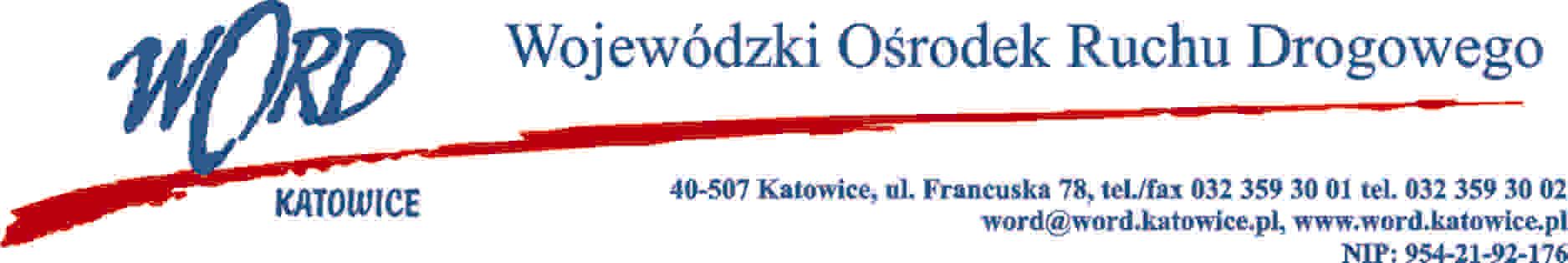 Postępowanie o udzielenie zamówienia publicznego o wartości poniżej 130.00 zł.Katowice, dnia 8.03.2023 rZapytanie ofertowePodstawa prawna.Zamówienie jest prowadzone zgodnie z regulaminem Wojewódzkiego Ośrodka Ruchu Drogowego w  Katowicach w sprawie udzielania zamówień publicznych o wartości mniejszej niż 130.000,00 zł Opis przedmiotu zamówienia.Przedmiotem zamówienia jest dostawa wyposażenia dla osób egzaminowanych oraz pracowników Wojewódzkiego Ośrodka Ruchu Drogowego w Katowicach podczas egzaminów w zakresie kategorii A, A1, A2, AM prawa jazdy.Część I postępowania:Kamizelki odblaskowe oznaczona z tyłu odblaskową literą „L” (zgodna ze wzorem oznakowania pojazdu przeznaczonego do nauki jazdy lub przeprowadzania egzaminu państwowego na prawo jazdy Rozporządzenie w Dz.U. 2022 poz. 1847 z późń. zm.), z przodu i z tyłu poziome pasy taśmy odblaskowej koloru srebrnego o szerokości 50 mm +/- 5mm, materiał: 100% poliester o gramaturze 140g/m2 +/- 10g, zakładana przez głowę z  możliwością regulacji obwodu przy pomocy rzepów. Rozmiary:M - 2 szt., L – 6 szt., XL – 9 szt., XXL – 3 szt., XXXL – 1 szt.Kamizelka odblaskowa („Kierowanie ruchem” zgodna z wytycznymi rozporządzenia Ministra Spraw Wewnętrznych i Administracji w sprawie kierowania ruchem drogowym Dz.U. 2016 poz. 143. Rozmiar XL – 1 szt.Lizak do kierowania ruchem drogowym (zgodny z wytycznymi rozporządzenia Ministra Spraw Wewnętrznych i Administracji w sprawie kierowania ruchem drogowym Dz.U. 2016 poz. 143).Część II postępowania:Ochraniacze motocyklowe na łokcie i kolana o parametrach nie  gorszych niż ochraniacze Race Midi X-Factor. Rozmiary:średni - 6 kompletów, duże – 12 kompletów.Kod CPV 35113440-5, 18424500-2.Kryterium oceny ofert oraz sposób obliczania ceny dla części I oraz II postępowania:Łączna cena brutto C(X) - 100 punktów, ustala się, że oferta z najniższą ceną brutto (obejmującą sumę cen poszczególnych elementów asortymentu składającego się na daną część postępowania) zapisaną w  formularzu ofertowym stanowiącym Załącznik nr 1 do zapytania ofertowego uzyska maksymalną ilość punktów w  kryterium łączna cena brutto C(X) tj. 100 pozostałe zostaną przeliczone wg wzoru:gdzie: C(X) – ilość punktów przyznana ofercie „x” za kryterium łączna cena brutto,K - cena brutto najniższa wśród cen zawartych w ofertach – cena oferty najkorzystniejszej,Kx - cena brutto zawarta w ofercie badanej „x”.Zamawiający oceniał będzie złożone oferty wyłącznie w oparciu o wskazane powyższe kryterium. Maksymalna liczba punktów, jaką może osiągnąć oferta po przeliczeniu ilości punktów przyznanych za kryterium wynosi 100 pkt. Zamawiający zastosuje zaokrąglenie wyników do dwóch miejsc po przecinku. W sytuacji, gdy Zamawiający nie będzie mógł dokonać wyboru najkorzystniejszej oferty z uwagi na to, że dwie lub więcej ofert przedstawiać będzie taką samą cenę, Zamawiający wezwie Wykonawców, którzy złożyli te oferty, do złożenia w  terminie określonym przez Zamawiającego ofert dodatkowych zawierających nową cenę. Wykonawcy, składając oferty dodatkowe, nie mogą oferować cen wyższych niż zaoferowane w  uprzednio złożonych przez nich ofertach.Sposób obliczania ceny:Cena oferty musi być wyrażona w złotych polskich (PLN).Łączna cena brutto wyrażona w PLN z formularza ofertowego – załącznik nr 1 do zapytania ofertowego, traktowana będzie jako cena oferty i służyć będzie do oceny i porównania złożonych ofert w  ramach kryterium „Łączna cena brutto”.Wykonawcy zobowiązani są do zaokrąglenia cen do pełnych groszy, czyli do dwóch miejsc po przecinku, przy czym końcówki poniżej 0,5 grosza pomija się, a końcówki 0,5 grosza i wyższe zaokrągla się do 1 grosza.Rozliczenia między Zamawiającym a Wykonawcą będą prowadzone wyłącznie w złotych polskich.Wykonawca w przedstawionej ofercie winien zaoferować cenę jednoznaczną. Podanie ceny w  inny sposób, np. w „widełkach cenowych” lub zawierającej warunki i zastrzeżenia spowoduje odrzucenie oferty.Cena oferty nie podlega negocjacjom czy zmianom.Wymagania Zamawiającego.Termin płatności wynosi 14 dni od dnia doręczenia prawidłowo wystawionej faktury.Termin realizacji zamówienia: do 31.03.2023 r. z uwagi na początek sezonu motocyklowego w WORD Katowice.Wynagrodzenie płatne Wykonawcy musi zawierać w swej wartości wszelkie koszty zapewniające właściwe wykonanie przedmiotu zamówienia.Postanowienia końcowe.Oferta, która uzyska najwyższą liczbę punktów uznana zostanie za najkorzystniejszą.W przypadku, gdy Wykonawca, który złożył najkorzystniejszą ofertę odstąpi od realizacji zamówienia to Zamawiający zwróci się z propozycją realizacji postanowień umownych do Wykonawcy, który w  postępowaniu uzyskał kolejną najwyższą liczbę punktów.Zamawiający dopuszcza możliwość składania ofert częściowych na pełne zadania określone w Rozdziale II. Ofertę można składać w odniesieniu do jednej, dwóch, lub wszystkich części zamówieniaJeżeli w opisie przedmiotu zamówienia lub załącznikach do zapytania ofertowego użyte są znaki towarowe, patenty lub pochodzenie, źródło lub szczególny proces, który charakteryzuje produkty dostarczane przez konkretnego producenta lub wykonawcę, należy je traktować jako wskazane przykładowo. Ilekroć mowa jest o „produkcie, materiale czy systemie typu lub np…” należy przez to rozumieć produkt, materiał czy system (typ, np.:..) taki jak zaproponowany lub inny o standardzie i parametrach technicznych nie gorszych niż zaproponowany. Zamawiający dopuszcza składanie ofert z  rozwiązaniami równoważnymi, o ile zapewnią zgodność realizacji przedmiotu zamówienia z załączoną dokumentacją i zapewnią uzyskanie parametrów technicznych nie gorszych od założonych w  dokumentacji oraz będą zgodne pod względem: gabarytów i konstrukcji (wielkość, rodzaj, właściwości fizyczne, liczba elementów składowych), charakteru użytkowego (tożsamość funkcji), charakterystyki materiałowej (rodzaj i jakość materiałów), parametrów technicznych (wytrzymałość, trwałość, dane techniczne, dane hydrauliczne, charakterystyki liniowe, konstrukcja), parametrów bezpieczeństwa użytkowania, standardów emisyjnych. Wszystkie użyte znaki handlowe, towarowe, przywołania patentów, nazwy modeli, numery katalogowe służą jedynie do określenia cech technicznych i jakościowych materiałów, a nie są wskazaniem na producenta. Użyte wszelkie nazwy handlowe w opisie przedmiotu zamówienia Zamawiający traktuje jako informację uściślającą, która została użyta wyłącznie w celu przybliżenia potrzeb Zamawiającego. Dopuszcza się użycie do realizacji zamówienia produktów równoważnych, w stosunku do ich jakości, docelowego przeznaczenia i spełnianych funkcji i walorów użytkowych. Przez jakość należy rozumieć zapewnienie minimalnych parametrów produktu wskazanego w opisie przedmiotu zamówienia.Ofertę należy złożyć w terminie do dnia 14.03.2023 roku do godz. 10:00 w formie elektronicznej (skan oferty) na adres zamowienia@word.katowice.pl.Osobą upoważnioną do kontaktu ze strony Zamawiającego jest: Łukasz Żurawik, tel. 785008219.Zamawiający informuje, iż przedmiotowe zapytanie ofertowe nie podlega przepisom ustawy Prawo zamówień publicznych z uwagi na wartość przedmiotu zamówienia i tym samym postępowanie może pozostać bez wyłonienia wykonawcy lub zostać odwołane bez podania przyczyny.Dyrektor WORD KatowiceKrzysztof PrzybylskiZałącznik nr 1(pieczęć firmy) Miejscowość, data ....................................FORMULARZ OFERTOWYDane Wykonawcy: Nazwa:....................................................................................................................................................Siedziba:………......................................................................................................................................E-mail……...............................................................Numer telefon   .....................................................Nawiązując do ogłoszenia, którego przedmiotem jest dostawa wyposażenia dla osób egzaminowanych oraz pracowników Wojewódzkiego Ośrodka Ruchu Drogowego w Katowicach podczas egzaminów w zakresie kategorii A, A1, A2, AM prawa jazdy. - oferujemy wykonanie przedmiotu zamówienia za:Oświadczam, że zapoznałem się z opisem przedmiotu zamówienia i nie wnoszę do niego zastrzeżeń.Posiadam uprawnienia do wykonywania działalności lub czynności określonej przedmiotem niniejszego zamówienia.Posiadam wiedzę i doświadczenie.Dysponuję odpowiednim potencjałem technicznym do wykonania zamówienia.Znajduję się w sytuacji ekonomicznej i finansowej zapewniającej wykonanie zamówienia.Zobowiązuję się do wykonania zamówienia zgodnie z opisem zawartym w zapytaniu ofertowym i  niniejszą ofertą. Oświadczam, iż wszystkie dane zawarte w ofercie są zgodne z prawdą i aktualne w chwili składania oferty.Oświadczam (oświadczamy), że nie podlegamy wykluczeniu z postępowania o udzielenie zamówienia na podstawie art. 7 Ustawy z dnia 13 kwietnia 2022 r. (Dz.U. 2022 poz. 835) o  szczególnych rozwiązaniach w  zakresie przeciwdziałania wspieraniu agresji na Ukrainę oraz służących ochronie bezpieczeństwa narodowego.…......................................................................................podpis/y, pieczątki osoby/osób upoważnionych do reprezentowania WykonawcyCzęść postępowania.PrzedmiotŁączna cena brutto C(X)I.Asortyment dla części I postępowaniaII.Asortyment dla części II postępowania